Považujete se za pozitivně laděného, proaktivního a schopného člověka s pozitivním přístupem k práci? Takové kolegy/kolegyně hledáme do svého týmu ve spol.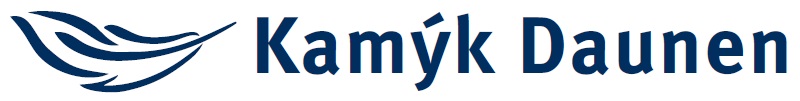 se sídlem Kamýk nad Vltavou č.p. 179, PSČ: 262 63na tyto pracovní pozice ve vícesměnném provozu:Co od nás můžete očekávat?Zaškolení a podporu od mentora, příjemný a přátelský kolektiv, benefity,jako např. podnikové stravování, vzdělávací kurzy, podnikové akce atd.Vaše životopisy i případné dotazy k jednotlivých pozicím směřujte na kontakt níže:Eva Nováková, tel.: 318 679 158, e-mail: enovakova@kamykdaunen.cz